LIBRO DE RECLAMACIONES 
Chifa San Joy Lao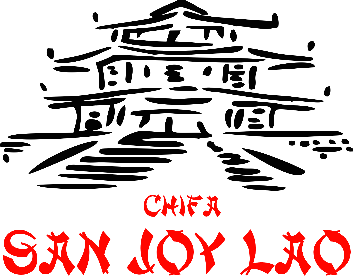 Conforme a lo establecido en el Código de Protección y Defensa del Consumidor el Chifa San Joy Lao cuenta con un Libro de Reclamaciones a tu disposición.

* PARA SER LLENADO POR EL PROVEEDOR:
RAZÓN SOCIAL: 
N° RUC: 
DIRECCIÓN: 
N° DE LIBRO:  

DEBE INDICAR CON UNA “X” EL LOCAL DONDE REALIZÓ SU COMPRA O PEDIDO:
1° Surco…………………………..(   )        
2° Capón….……………………..(   )
3° Los Olivos……………………(   )                   

*Puede consultar todos nuestros locales en www.chifasanjoylao.com

1. IDENTIFICACIÓN DEL CONSUMIDOR RECLAMANTENombre: 
Domicilio: 
DNI/CE: 
Teléfono: 
Correo electrónico: 

1.1 En caso de que el reclamante sea un menor de edad se deben diligenciar los siguientes datos.Nombre del padre o la madre:
Domicilio:
DNI /CE:
Teléfono: 
Email:

2. IDENTIFICACIÓN DEL BIEN CONTRATADOMonto del producto:
Referencia o nombre de producto:
N° de boleta o factura:
Descripción del producto: 3. DETALLE DE LA RECLAMACIÓNMARQUE CON X UNA EL TIPO DE SU RECLAMACIÓN:
° RECLAMO 1………. (   )
° QUEJA 2……….……(   )
1. RECLAMO: Disconformidad relacionada a los productos o servicios.
2. QUEJA: Disconformidad no relacionada a los productos o servicios; o, malestar o descontento respecto a la atención al público.DETALLE DE LA RECLAMACIÓN Y PEDIDO CONCRETO O SOLICITUD DE LA RECLAMACIÓN EN CONCRETO DEL CONSUMIDOR RESPECTO AL HECHO QUE MOTIVA EL RECLAMO O QUEJA:4. OBSERVACIONES Y ACCIONES ADOPTADAS POR EL PROVEEDOR 
* A SER LLENADO POR EL PROVEEDOR.
FECHA DE COMUNICACIÓN DE LA RESPUESTA: INSTRUCCIONES   1. Descargue el archivo Word "LIBRO DE RECLAMACIONES CHIFA.DOCX" 2. Guarde el archivo Word en su computadora, laptop, Tablet o teléfono inteligente. 3. Complete el formulario del archivo con su respectivo reclamo o queja. 4. Envíenos su queja o reclamo en un mail a: librodereclamaciones@chifasanjoylao.com, adjuntando el presente archivo Word LIBRO DE RECLAMACIONES CHIFA.  5. De conformidad y en cumplimiento del D.S. 011-2011 PCM, el plazo de atención del reclamo es de 30 días calendario desde su presentación, el cual podrá extenderse excepcionalmente de acuerdo a la complejidad del requerimiento. 6. Nos pondremos en contacto con usted para confirmar la recepción de su reclamo.


*La formulación del reclamo no impide acudir a otras vías de solución de controversias ni es requisito previo para interponer una denuncia ante el INDECOPI. 
POLÍTICA DE PRIVACIDAD
Al presentar su reclamo/queja autoriza el tratamiento de sus datos personales con la finalidad de dar una respuesta a su reclamo/queja. Los datos que proporcione serán tratados únicamente para dicha finalidad de acuerdo a la normativa de protección de datos personales.

